Edgar Allan Poe AssignmentThe Croswell Opera House  Poe Committee has recommended each group present the following:A historic timeline of Edgar Allan Poe’s life, highlighting important dates in America’s history during the author’s life. An artist’s rendition of what Poe looked like in his latter years, using paint, charcoal, or any other means possible.A scene re-enactment of one of Poe’s poems or short stories to show the committee the artistic level of your group to understand Poe’s meaning.How did Poe’s personal demons, the tragic events in his life, influence his many writings?  A 200-word essay double spaced 12 font to be read to the Poe Committee.Then, your group will present the timeline, the artwork, the re-enactment, and the essay paper to the Poe Committee (your classmates).I will provide your grade within a week’s time, of your work being submitted to the Poe Committee.Enjoy the challenge;  The Croswell Opera House Poe Committee, wishes your group the best of luck. Let the fun begin!ProcessFirst, the members of your group must research and know as much as possible about Edgar Allan Poe, which means your group must get down and dirty – and do some research.Read a sampling of Poe’s works, either short stories or poems.http://www.eapoe.org/works/index.htmhttp://www.pambytes.com/poe/poe.htmlSomeone from your group must also gather research on America during Poe’s lifetime.http://usinfo.state.gov/usa/infousa/facts/history/toc.htmhttp://www.americaslibrary.gov/cgi-bin/page.cgiOnce your group has finished reading a sampling of Poe’s writings and researching America for the timeline, you must prepare for the artist’s rendition of Poe to present to the Poe Committee.Visit the following Web sites to view different illustrations, paintings, etc., of Poe:www.yahoo.comwww.google.comIf you read a sampling of Poe’s short stories and poems, you have an idea of which scene you would like to re-enact for the Poe Committee.  If not, go back and review the readings on the previous slide.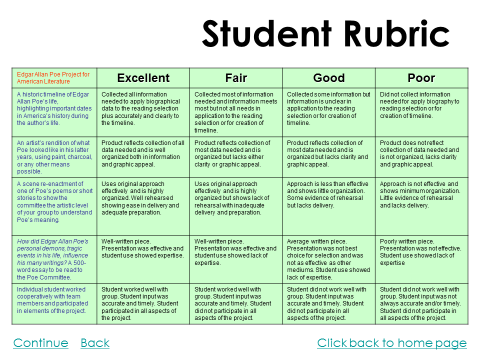 